ГОСУДАРСТВЕННАЯ ПРОГРАММА «ДОСТУПНАЯ СРЕДА»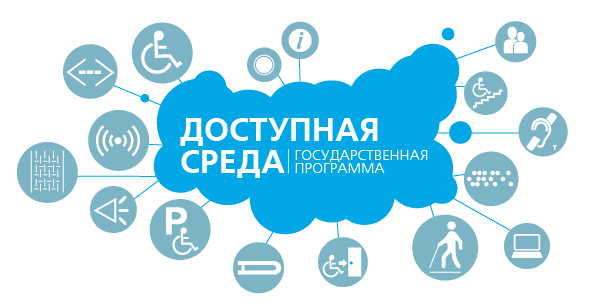 БЫЛА ЗАПУЩЕНА В 2011 ГОДУ И РАССЧИТАНА ДО 2020 ГОДА.ЗА ПЯТЬ ЛЕТ РОССИЙСКИЕ ГОРОДА ДОЛЖНЫ СТАТЬБОЛЕЕ ПРИСПОСОБЛЕННЫМИ ДЛЯ ЖИЗНИ ИНВАЛИДОВ.РЕЗУЛЬТАТОМ ДАННОЙ ПРОГРАММЫ ДОЛЖНО БЫТЬНАЛИЧИЕ ДОСТУПНОСТИ ВСЕХ ОБЪЕКТОВ ИНФРАСТРУКТУРЫ –ТРАНСПОРТ, УЧЕБНЫЕ ЗАВЕДЕНИЯ, ГОСУДАРСТВЕННЫЕ УЧРЕЖДЕНИЯ,КУЛЬТУРНЫЕ ОБЪЕКТЫ ДЛЯ ВСЕХ КАТЕГОРИЙ ГРАЖДАН.ДОСТУПНАЯ СРЕДАПОСТАНОВЛЕНИЕ ПРАВИТЕЛЬСТВА РК ОТ 30.12.2013 N 564«ОБ УТВЕРЖДЕНИИ ПРОГРАММЫ РЕСПУБЛИКИ КОМИ "ДОСТУПНАЯ СРЕДА" НА 2013 - 2015 ГОДЫ»http://www.apmk.rkomi.ru/content/10639/2015.02.25_программа%20досутпная%20среда.rtf "ЖИТЬ ВМЕСТЕ" - САЙТ  ГОСУДАРСТВЕННОЙ ПРОГРАММЫ  "ДОСТУПНАЯ СРЕДА"http://zhit-vmeste.ru Информационные материалы о ходе реализации государственной программы по защите инвалидов "Доступная среда". СОЦИАЛЬНАЯ КАРТА РОССИЙСКОЙ ФЕДЕРАЦИИ  ОБЩЕРОССИЙСКИЙ ИНФОРМАЦИОННЫЙ ПОРТАЛ http://sockart.ru –  «Что такое Доступная среда?» http://sockart.ru/subcategories/1827/article/1038863 ПОРТАЛ   ДЛЯ ЛЮДЕЙ С ИНВАЛИДНОСТЬЮ  И ТЕХ КТО ЖИВЕТ РЯДОМ С НИМИhttp://www.inva-life.ru–  «Доступная среда» http://www.inva-life.ru/publ/normativnye_akty/dostupnaja_sreda/147-1-0-110  САЙТ  КОМИ РЕСПУБЛИКАНСКОЙ ОРГАНИЗАЦИИ ОБЩЕРОССИЙСКОЙ ОБЩЕСТВЕННОЙ ОРГАНИЗАЦИИ «ВСЕРОССИЙСКОЕ ОБЩЕСТВО ИНВАЛИДОВ» http://komivoi.ru –  «Безбарьерная среда  (Доступность)»  http://komivoi.ru/index.php/informatsiya/bezbarernaya-sreda-dostupnost САЙТ  ИНСТИТУТА «РЕАКОМП»http://www.rehacomp.ru/–  «Доступная среда для инвалидов по зрению» http://www.rehacomp.ru/publications/voslib/voslib_250.html ПОРТАЛ МЕНЕДЖЕР ОБРАЗОВАНИЯ http://www.menobr.ru –  Школа, доступная для всех  http://www.menobr.ru/materials/165/45859/СРЕДСТВА  РЕАБИЛИТАЦИИ«СЕМИЦВЕТИК»  –  ИНТЕРНЕТ МАГАЗИН СПЕЦИАЛЬНЫХ ТОВАРОВ  http://www.7micvetik.ruВ интернет-магазине представлены самые современные и качественные товары - устройства и приспособления, в том числе и специальные, способные помочь компенсировать любые физические ограничения.
«ДОСТУПНАЯ СРЕДА»  – ИНТЕРНЕТ МАГАЗИН http://dostupsreda.ru/Продукция предназначена для инвалидов по зрению , по слуху, с нарушением опорно-двигательных функций.  Предлагается комплексное оснащением объектов инфраструктуры и транспорта элементами безбарьерной среды.«НЕВСКИЙ БЕРЕГ»  –  ТОРГОВАЯ КОМПАНИЯ ДЛЯ СЛЕПЫХ И СЛАБОВИДЯЩИХhttp://ucblind.comИнтернет магазин «ЭЛИТА ГРУПП»  – АППАРАТНЫЕ И ПРОГРАММНЫЕ СРЕДСТВА ДЛЯ НЕЗРЯЧИХ И СЛАБОВИДЯЩИХhttp://www.elitagroup.ru  «ТИФЛОШОП»  –  ИНТЕРНЕТ-МАГАЗИН ТИФЛОТОВАРОВ http://www.typhloshop.ru КОМПАНИЯ  «ВИКОМ»  – ТИФОМАРКЕТ,  УСЛУГИ,  РЕШЕНИЯhttp://com-v.ru Компания является ведущим официальным дистрибьютором лучших мировых производителей программных и аппаратных продуктов для слепых и слабовидящих людей.
